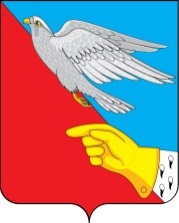 РОССИЙСКАЯ ФЕДЕРАЦИЯСОВЕТ ВАСИЛЬЕВСКОГО СЕЛЬСКОГО ПОСЕЛЕНИЯчетвертого созываШуйского муниципального района Ивановской области155926, Ивановская область, Шуйский район, с. Васильевское, ул. Советская, д.1т./ факс 8 (49351)34-183 эл. почта: wasiladmin@ivreg.ruРЕШЕНИЕот  21.07.2022 г.                                                                                                   № 2О принятии администрацией Васильевского сельского поселения Шуйского муниципального района мер по устранению недостатков, выявленных надзорными органами, а также по результатам судебных решенийРассмотрев предложения Администрации Васильевского сельского поселения Шуйского муниципального района Ивановской области, руководствуясь Федеральным законом от 06.10.2003 № 131-ФЗ «Об общих принципах организации местного самоуправления в Российской Федерации», Уставом Васильевского сельского поселения, Совет Васильевского сельского поселенияРЕШИЛ:Отказать в перераспределении бюджетных ассигнований на осуществление полномочий администраций по устранению недостатков, выявленных надзорными органами, а также по результатам судебных решений в сфере безопасности дорожного движения, до поступления дополнительных средств доходной части бюджета Васильевского сельского поселения.Настоящее решение разместить на официальном сайте Васильевского сельского поселения в сети «Интернет».3. Настоящее решение вступает в силу после его официального опубликования.Глава Васильевского сельского поселения			    А.В. КуриловПредседатель Совета Васильевского сельского поселения                                     М.В. Благина